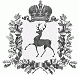 СЕЛЬСКИЙ СОВЕТ КУШНУРСКОГО СЕЛЬСОВЕТАШАРАНГСКОГО МУНИЦИПАЛЬНОГО РАЙОНАНИЖЕГОРОДСКОЙ ОБЛАСТИРЕШЕНИЕ18.12.2017 года                                                                                                 № 28О передаче осуществления части полномочийВ соответствии с Федеральным законом от 06.10.2003г № 131-ФЗ «Об общих принципах организации местного самоуправления в Российской Федерации», решением Земского собрания Шарангского муниципального района от 23.11.2017г. № 51 «Об утверждении Положения о комиссии по контролю за соблюдением лицами, замещающими муниципальные должности и должности муниципальной службы ограничений, запретов, исполнения обязанностей, установленных законодательством Российской Федерации о противодействии коррупции», Уставом Кушнурского сельсовета, сельский Совет Кушнурского сельсовета решил:           1.Передать Земскому собранию Шарангского муниципального района на 2018 год за счет межбюджетных трансфертов, предоставляемых из бюджетов поселений, осуществление части полномочий сельского Совета Кушнурского сельсовета по вопросам противодействия коррупции, а именно полномочия по:           1.1.созданию и деятельности комиссии по контролю за соблюдением лицами, замещающими муниципальные должности и должности муниципальной службы ограничений, запретов, исполнения обязанностей, установленных законодательством Российской Федерации о противодействии коррупции;1.2.проведению проверки за соблюдением лицами, замещающими муниципальные должности и должности муниципальной службы ограничений, запретов, исполнения обязанностей, установленных законодательством Российской Федерации о противодействии коррупции.2.Контроль за исполнением настоящего решения возложить на постоянную комиссию по вопросам образования, здравоохранения, культуры, спорта и делам молодежи, по вопросам местного самоуправлении, связям с общественностью, этикете и регламенту.Глава местного самоуправления                                              Г.В.Падерова	    